新 书 推 荐中文书名：《艾伯特与客人小鸟》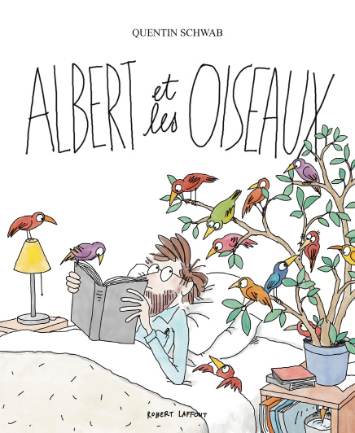 英文书名：Albert and the Birds法文书名：Albert et les oiseaux作    者：Quentin Schwab出 版 社：ROBERT LAFFONT代理公司：ROBERT-LAFFONT/ANA页    数：48页出版时间：2024年6月代理地区：中国大陆、台湾审读资料：电子稿类    型：儿童故事绘本内容简介：这是一本温情而有趣的儿童读物，讲述了一个男人和小鸟之间意想不到的爱。艾伯特（Albert）是一个大男人，独自住在大城市一栋高楼的五层。一天，他在阳台上惊喜地发现一只小鸟正在喝他水杯里的水。艾伯特生性好客，想尽一切办法让客人感到安心，甚至迎来了十几只鸟，让它们占据自己的生活，支配自己的习惯。当不便变得越来越无法忽视时，这个慢性子的人终于失去了冷静。但是，一天早上，鸟儿们突然消失了，艾伯特开始想念他的朋友们。他决定抛开一切，踏上寻找朋友的旅程。作者简介：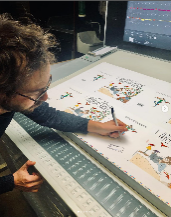 昆廷·施瓦布（Quentin Schwab）1987年出生于巴黎，一直从事绘画创作。在学习了哲学和法律之后，他最终决定从事插图画家的职业。他经常为媒体工作，也是搞笑新闻杂志Des faits的共同创始人之一。感谢您的阅读！请将反馈信息发至：版权负责人Email：Rights@nurnberg.com.cn安德鲁·纳伯格联合国际有限公司北京代表处北京市海淀区中关村大街甲59号中国人民大学文化大厦1705室, 邮编：100872电话：010-82504106, 传真：010-82504200公司网址：http://www.nurnberg.com.cn书目下载：http://www.nurnberg.com.cn/booklist_zh/list.aspx书讯浏览：http://www.nurnberg.com.cn/book/book.aspx视频推荐：http://www.nurnberg.com.cn/video/video.aspx豆瓣小站：http://site.douban.com/110577/新浪微博：安德鲁纳伯格公司的微博_微博 (weibo.com)微信订阅号：ANABJ2002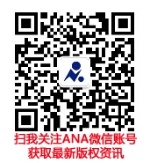 